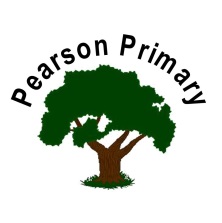 IntentIn line with the Approved Hull and East Riding Syllabus, the aim of Religious Education at Pearson is to help children know and refer to religious and nonreligious beliefs and worldviews, practices, and ways of life; to appreciate the way that religious beliefs shape life and our behaviour, develop the ability to make reasoned and informed judgements about religious and moral issues, understand the Modern British Values and enhance their spiritual, moral, social and cultural development. Religious Education has a holistic approach and is taught throughout the school in such a way as to reflect the overall aims, values, and philosophy of the school. Religious Education plays an important role and intertwines with many other curriculum areas, particularly PSHE, in promoting the understanding of Modern British Values and the spiritual, moral, social, and cultural development of our children.IntentIn line with the Approved Hull and East Riding Syllabus, the aim of Religious Education at Pearson is to help children know and refer to religious and nonreligious beliefs and worldviews, practices, and ways of life; to appreciate the way that religious beliefs shape life and our behaviour, develop the ability to make reasoned and informed judgements about religious and moral issues, understand the Modern British Values and enhance their spiritual, moral, social and cultural development. Religious Education has a holistic approach and is taught throughout the school in such a way as to reflect the overall aims, values, and philosophy of the school. Religious Education plays an important role and intertwines with many other curriculum areas, particularly PSHE, in promoting the understanding of Modern British Values and the spiritual, moral, social, and cultural development of our children.Implementation  At Pearson Primary School, the teaching of Religious Education (RE) is based upon the Discovery RE scheme of work. Discovery RE is a comprehensive detailed lesson planning resource for Religious Education for the whole Primary School plus Nursery (3-11).The current edition has 64 enquiry modules. Christianity is taught in every year group, with Christmas and Easter given fresh treatment every year, developing children’s learning in a progressive way. Buddhism, Hinduism, Islam, Judaism and Sikhism are all taught. We have adapted the Discovery planning to include linked religions, alongside the key religion, for each unit.Teachers create a medium-term plan based on the Discovery RE scheme of work.Every year group will also have one unit where they will include non- religious worldviews as part of their linked religion.Pupils build on these skills year on year to achieve depth in their learning. Learning is carefully planned and structured to ensure that current learning is linked to previous learning, both within a unit and across units. RE specific vocabulary develops and evolves from EYFS to KS1 and through to KS2. The promotion of a language rich curriculum is essential to the successful acquisition of knowledge and understanding in RE.  Language is a key driver at Pearson Primary school due to the high percentage of EAL children.  The school has links to the Christian community through Princes Avenue Church and its linked charity ‘open doors’. We link with the local Muslim community through Pearson Park Mosque, Berkeley Street Mosque and the Muslim Chaplain at HMC Humber. RE lessons are further enhanced through visits to places of worship, visitors in school and resources to develop children’s knowledge of ‘cultural diversity’. These opportunities allow pupils to develop a deeper understanding of world views and religions. Implementation  At Pearson Primary School, the teaching of Religious Education (RE) is based upon the Discovery RE scheme of work. Discovery RE is a comprehensive detailed lesson planning resource for Religious Education for the whole Primary School plus Nursery (3-11).The current edition has 64 enquiry modules. Christianity is taught in every year group, with Christmas and Easter given fresh treatment every year, developing children’s learning in a progressive way. Buddhism, Hinduism, Islam, Judaism and Sikhism are all taught. We have adapted the Discovery planning to include linked religions, alongside the key religion, for each unit.Teachers create a medium-term plan based on the Discovery RE scheme of work.Every year group will also have one unit where they will include non- religious worldviews as part of their linked religion.Pupils build on these skills year on year to achieve depth in their learning. Learning is carefully planned and structured to ensure that current learning is linked to previous learning, both within a unit and across units. RE specific vocabulary develops and evolves from EYFS to KS1 and through to KS2. The promotion of a language rich curriculum is essential to the successful acquisition of knowledge and understanding in RE.  Language is a key driver at Pearson Primary school due to the high percentage of EAL children.  The school has links to the Christian community through Princes Avenue Church and its linked charity ‘open doors’. We link with the local Muslim community through Pearson Park Mosque, Berkeley Street Mosque and the Muslim Chaplain at HMC Humber. RE lessons are further enhanced through visits to places of worship, visitors in school and resources to develop children’s knowledge of ‘cultural diversity’. These opportunities allow pupils to develop a deeper understanding of world views and religions. ImpactWe use a variety of strategies to evaluate the knowledge, skills and understanding that our pupils have gained in each unit: end of unit quizzes; skilful questioning lesson by lesson; and weekly retrieval practices.Evidence of this learning will be recorded within pupils’ books and will form the basis of moderation within the year at school. Leaders will monitor the quality and impact of the RE Curriculum through regular book looks and pupil voice to assess the extent to which pupils know more and remember more.  ImpactWe use a variety of strategies to evaluate the knowledge, skills and understanding that our pupils have gained in each unit: end of unit quizzes; skilful questioning lesson by lesson; and weekly retrieval practices.Evidence of this learning will be recorded within pupils’ books and will form the basis of moderation within the year at school. Leaders will monitor the quality and impact of the RE Curriculum through regular book looks and pupil voice to assess the extent to which pupils know more and remember more.  SENDOur ambition is for all of our pupils to access the full RE Curriculum. These pupils will be supported to provide them with full accessibility to the RE curriculum. Pupils will have access to adapted work to allow them to work with increasing independence in their RE lessons. SENDOur ambition is for all of our pupils to access the full RE Curriculum. These pupils will be supported to provide them with full accessibility to the RE curriculum. Pupils will have access to adapted work to allow them to work with increasing independence in their RE lessons. Sequence – UnitEngagement – the human experience underpinning the key question is taught here. This acts as the bridge to the religion.Investigation – the teacher guides children through subject knowledge carefully selected to teach the key question.Evaluation – this lesson draws together the children’s learning and conclusions about the key question.Expression – children are taken back to Step 1 to reflect on their viewpoints and beliefs.Sequence – LessonRecap – quick recall of prior learning in this unit and previously taught units.Teaching of new knowledge Pupil Activities – rigorously linked tasks that demonstrate children’s understanding of the learning objective. These can be discussion based. Reflection – children discuss what they have learned.